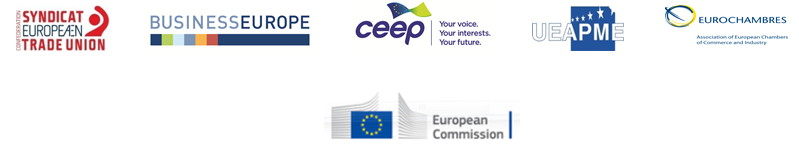 Eiropas integrācijas partnerība, kas piedāvā bēgļiem iespējas integrēties Eiropas darba tirgūAtzīstot, ka globāla mobilitāte ir kļuvusi par 21. gadsimtam raksturīgu iezīmi un ka pēdējos gados ir pieaudzis ES dalībvalstīs ieceļojušo personu skaits, jo īpaši tādu personu, kurām nepieciešama starptautiskā aizsardzība, un tas rada virkni izaicinājumu dalībvalstu sabiedrībām.Atzīstot, ka dalībvalstīm ir būtisks mērķis, proti: panākt bēgļu ātru un efektīvu iesaistīšanu darba dzīvē nolūkā novērst humanitāro krīzi, ar ko Eiropas saskaras, vienlaikus nodrošinot, ka bēgļi var pilnībā sniegt savu pienesumu ekonomikā un mūsu sabiedrības kohēzijā.Uzsverot, ka integrācijai darba tirgū ir nepieciešams atbilstīgs tiesiskais regulējums un papildu ieguldījumi, ņemot vērā bēgļu atšķirīgos prasmju līmeņus un laiku, kas vajadzīgs efektīvai integrācijai, un visdažādāko ieinteresēto personu no publiskā un privātā sektora rīcība, un ka tikai saskaņoti centieni, katram darbojoties savā attiecīgajā kompetences jomā, ļaus sasniegt iedarbīgākus un ilgtspējīgākus rezultātus.Atzīstot, ka šajā jomā jau ir veiktas vai tiek uzsāktas daudzas valstu un vietēja līmeņa iniciatīvas, tai skaitā sociālo un ekonomikas partneru iniciatīvas, taču, reaģējot uz pastāvošajām problēmām šajā jomā, vēl ir daudz darāmā, lai īstenotu visaptverošu pieeju, kas dod iespēju rīkoties visām ieinteresētajām personām vietējā, valsts un Eiropas līmenī, vienlaikus ņemot vērā atšķirīgās valstu darba attiecības un darba tirgus apstākļus.Uzsverot, ka nodarbinātība ir būtisks integrācijas procesa elements, kā to akcentējusi Eiropas Komisija savā Rīcības plānā trešo valstu valstspiederīgo integrācijai, ko pieņēma 2016. gada 7. jūnijā, un ka iekļaujošiem darba tirgiem vajadzētu izmantot visas cilvēkresursu prasmes un talantus, kā to norādījusi Eiropas Komisijas savā Jaunajā prasmju programmā Eiropai, ko pieņēma 2016. gada 10. jūnijā.Atzīstot publisko iestāžu būtisko lomu jo īpaši bēgļu uzņemšanas periodā un pirmajā laikā pēc tam, radot atbilstošus apstākļus, kas veicina bēgļu integrāciju darba tirgū.Atzinīgi vērtējot dalībvalstu atbalstu Padomes secinājumiem par to trešo valstu valstspiederīgo integrāciju, kuri likumīgi uzturas ES, kas pieņemti 2016. gada 9. decembrī, pievēršoties tam, ka tiek veicināta trešo valstu valstspiederīgo integrācija darba tirgū, kā arī Nodarbinātības komitejas atzinumu par bēgļu integrāciju darba tirgū, ko Padome apstiprināja 2017. gada 15. jūnijā, aicinot dalībvalstis ātri rīkoties tādās jomās kā valodas apmācība, ja iespējams, to apvienojot ar darba praksi, arodapmācību, mājokļu jautājumu, veselības aprūpi, bērnu aprūpi, kā arī nodrošināt dažādo integrācijas procesa aspektu sinerģiju.Uzsverot sociālo un ekonomikas partneru īpašo lomu bēgļu integrācijā darba tirgū un viņu apņemšanos un vēlmi sadarboties ar valdībām un citām ieinteresētajām personām, lai izstrādātu, attīstītu un īstenotu politiku, kas sekmē integrāciju, kā tas citstarp uzsvērts Paziņojumā par bēgļu krīzi, kurš pieņemts augstākā līmeņa trīspusēja sociālo lietu sanāksmē 2016. gada 16. martā.Uzsverot, ka vienlīdzīgas iespējas un attieksme pret valsts un bēgļu darba ņēmējiem — saskaņā ar visiem attiecīgajiem regulējumiem vai valsts līmenī noslēgtiem nolīgumiem, kā arī bēgļu objektīvā situācija un viņu prasmes kā darba meklētājiem pieejamo aktīva darba tirgus instrumentu daļa — ir būtiska, lai veidotu solidaritāti un sociālo kohēziju mūsu sabiedrībā.Uzsverot īpašos izaicinājumus, lai identificētu un novērtētu bēgļu prasmes un kompetences, un vajadzību uzlabot un pilnveidot viņu prasmes ar mērķi veicināt bēgļu integrāciju Eiropas darba tirgū, jo īpaši izmantojot valodas mācības, profesionālo izglītību un arodapmācību un izglītību uzņēmējdarbības jomā.Atzīstot to lomu, kāda var būt uzņēmējdarbībai sekmīgā bēgļu integrācijā Eiropas darba tirgū.Uzsverot, ka mācekļu apmācība un citi mācīšanās darbavietā veidi var būt svarīgs instruments integrācijai darba tirgū un to pamatā jābūt darbam, kas paveikts Eiropas Māceklību alianses ietvaros.Pievienojoties šai partnerībai, mēs savās kompetences jomās cenšamies sekmēt bēgļu integrāciju darba tirgū.Šīs partnerības pamatā ir šādi principi.1.	Integrācija darba tirgū būtu jāatbalsta pēc iespējas agrīnā posmā, jo darba atrašana ir būtiska, lai iekļautos uzņēmējvalsts ekonomikas un sociālajā dzīvē. 2.	Sekmīgiem integrācijas centieniem vajadzētu dot labumu un vērtības bēgļiem, kā arī visiem darba ņēmējiem, uzņēmumiem, ekonomikai un sabiedrību kopumā, nodrošinot, ka visas prasmes un kompetences tiek izmantotas. 3.	Sekmīgai integrācijai darba tirgū nepieciešama daudzu ieinteresēto personu pieeja, iesaistot publiskās iestādes, nodarbinātības dienestus, sociālos un ekonomikas partnerus, darījumdarbības organizācijas, tirdzniecības un rūpniecības kameras, amatniecības kameras, uzņēmumus un darba ņēmējus, darba devējus valsts pārvaldē, izglītības un apmācības pakalpojumu sniedzējus un pilsoniskās sabiedrības organizācijas, pilnībā ievērojot katra šī dalībnieka lomu un kompetenci.Lai veicinātu šo partnerību, Eiropas sociālie un ekonomikas partneri apņemas rīkoties vienā vai vairākās turpmāk minētajās jomās, atbilstoši savām prioritātēm un kompetencēm. Cieši sadarbojoties ar valstu publiskajām iestādēm, stimulēt Eiropas integrācijas partnerību starp saviem dalībniekiem un palielināt informētību par nepieciešamajiem apstākļiem agrīnai un efektīvai bēgļu integrācijai darba tirgū, kā arī par ekonomiskajiem un sociālajiem ieguvumiem no integrācijas.Apkopot piemērus un dalīties pieredzē par valsts un vietēja mēroga iniciatīvām un paraugpraksi, kuru mērķis ir veicināt bēgļu integrāciju darba tirgū, piemēram, šādos jautājumos:atvieglot kompetenču, prasmju un kvalifikāciju identificēšanu, izvērtēšanu un dokumentēšanu;organizēt darbaudzināšanas programmas, kas atbalsta bēgļu integrāciju darbavietā un/vai viņu prasmju attīstību; nodrošināt apmācību pirms pieņemšanas darbā un apmācību darbavietā;sniegt bēgļiem informāciju un padomus par tiesībām un pienākumiem gan attiecībā uz viņu piekļuvi darba tirgum, gan darba vietā atbilstoši attiecīgās valsts tiesību aktiem un praksei;atbalstīt darba devējus, lai viņi pieņemtu darbā bēgļus (piemēram, sniedzot informāciju par tiesisko regulējumu, nodrošinot apmācību utt.);atbalstīt pasniedzējus, tiem pielāgojot mācības bēgļu vajadzībām, piemēram, arodmācības kontekstā, vienlaikus ņemot vērā darba devējiem nepieciešamās prasmes;sniegt bēgļiem atbalstu pēc iekārtošanas darbā, kad tie ir uzsākuši darba dzīvi, lai nodrošinātu nodarbinātības ilgtspēju;veicināt iekļaušanu un diskriminācijas novēršanu darbavietā.Nodrošināt atgriezenisko saikni ar publiskajām iestādēm visos attiecīgajos līmeņos par konkrētajām problēmām bēgļu ekonomiskajā un sociālajā integrācijā un turpināt sadarbību ar tām un visām attiecīgajām ieinteresētajām personām, lai atbalstītu integrāciju darba tirgū jomās, kuras ir vissvarīgākās attiecīgajās valstīs.Veicināt ciešāku sadarbību starp publiskajiem un privātajiem uzņēmumiem, uzņēmumu organizācijām, tirdzniecības un rūpniecības kamerām, amatniecības kamerām, arodbiedrībām un migrantu apvienībām, apmainoties ar mērķiem, metodēm un praksi saistībā ar bēgļu integrāciju darba tirgū. Eiropas Komisijas centieni paredz šādas darbības.Turpināt darbu ar sociālajiem un ekonomikas partneriem, darba devējiem un citiem svarīgiem dalībniekiem, lai atbalstītu Eiropas integrācijas partnerības mērķus.Attiecīgajās grupās, komitejās un tīklos ES līmenī, piemēram, Nodarbinātības komitejā, Eiropas Integrācijas tīklā un Eiropas valstu nodarbinātības dienestu tīklā, turpināt risināt jautājumu par bēgļu integrāciju darba tirgū. Sadarboties ar attiecīgajām ES struktūrām, piemēram, Reģionu komiteju un Eiropas Ekonomikas un sociālo lietu komiteju saistībā ar bēgļu integrāciju darba tirgū.Saskaņā ar Rīcības plānu trešo valstu valstspiederīgo integrācijai veicināt sinerģiju starp attiecīgajiem ES fondiem, lai atbalstītu bēgļu integrāciju darba tirgū.Saskaņā ar Patvēruma, migrācijas un integrācijas fonda projektiem atbalstīt apmaiņu ar labu praksi un pieredzi, kā arī starptautisku tīklu izveidi un attīstību, kuru mērķis ir atvieglot bēgļu integrāciju darba tirgū.Turpināt sniegt atbalstu bēgļu prasmju identificēšanā, izvērtēšanā un validēšanā un bēgļu kvalifikācijas caurskatāmības nodrošināšanā, tai skaitā izmantojot rīkus, kas izstrādāti saskaņā ar Jauno prasmju programmu Eiropai, piemēram, “Prasmju profila noteikšanas rīku trešo valstu valstspiederīgajiem”.Nodrošināt sinerģiju ar citām saistītām iniciatīvām Eiropas līmenī, it īpaši ar Eiropas Māceklību aliansi, lai atbalstītu bēgļu integrāciju Eiropas darba tirgū, izmantojot mācekļu apmācību.Migrantu, tostarp bēgļu vidū popularizēt uzņēmējdarbību saskaņā ar Rīcības plānu uzņēmējdarbības jomā 2020. gadam.Eiropas līmenī veicināt to darbību redzamību, kuras darba devēji ir veikuši bēgļu un citu migrantu integrācijas darba tirgū atbalstam, izmantojot iniciatīvu “Darba devēji par integrāciju”. Mēs atzīstam, ka šīm darbībām vajadzīga daudzu ieinteresēto personu pieeja, iesaistot sociālos un ekonomikas partnerus, darījumdarbības organizācijas, Eiropas Komisiju, dalībvalstu iestādes, tostarp publiskos nodarbinātības dienestus, lielos uzņēmumus, MVU un darba devējus valsts pārvaldē, tirdzniecības un rūpniecības kameras, amatniecības kameras, izglītības un apmācības pakalpojumu sniedzējus, pilsonisko sabiedrību un pašus bēgļus.Mēs – Eiropas Komisija un sociālie un ekonomikas partneri – apņemamies regulāri tikties, lai apzinātu sasniegtos rezultātus un plānotu iespējamu turpmāko rīcību.ParakstiKomisijas vārdā —Migrācijas, iekšlietu un pilsonības komisārs Dimitris AvramopulsNodarbinātības, sociālo lietu, prasmju un darbaspēka mobilitātes komisāre Marianna TeisenaEiropas Ekonomikas un sociālo partneru vārdā –Eiropas Arodbiedrību konfederācijas ģenerālsekretārs Luka Visentīni (Luca Visentini)BusinessEurope ģenerāldirektors Markuss J. Beirers (Markus J. Beyrer)Eiropas Darba devēju un sabiedrisko pakalpojumu uzņēmumu centra (CEEP) ģenerālsekretāre Valērija Ronziti (Valeria Ronzitti)Eiropas Amatniecības, mazo un vidējo uzņēmumu asociācijas (UEAPME) ģenerālsekretāre Veronika Vilemsa (Veronique Willems)EUROCHAMBRES izpilddirektors Arnaldo Abruzīni (Arnaldo Abruzzini)